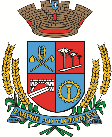 Estado do Rio Grande do SulCâmara de Vereadores de Getúlio VargasBoletim Informativo Nº. 038/2019Sessão Ordinária do dia 17 de outubro de 2019, às 18h30, realizada na sede do Poder Legislativo, na Sala das Sessões Engenheiro Firmino Girardello, sob a Presidência do Vereador Dinarte Afonso Tagliari Farias, secretariado pelo Vereador Domingo Borges de Oliveira, 1º Secretário, com presença dos Vereadores: Aquiles Pessoa da Silva, Amilton José Lazzari, Deliane Assunção Ponzi, Eloi Nardi, Jeferson Wilian Karpinski, Nelson Henrique Rogalski e Paulo Cesar Borgmann.PROPOSIÇÕES EM PAUTAPedido de Providências n.º 028/19, de 14-10-2019 - Vereador Domingo Borges de Oliveira - Solicita a construção de um “quebra molas” na Rua Irmão Gabriel Leão, próximo ao número 1205.APROVADO POR UNANIMIDADEProjeto de Lei n.º 087/19, de 14-10-2019 - Executivo Municipal – Determina alteração no parágrafo 6º do artigo 14, da Lei Municipal n.º 3.888/08 e dá outras providências. APROVADO POR UNANIMIDADEProjeto de Lei n.º 088/19, de 14-10-2019 -Executivo Municipal – Autoriza o Poder Executivo Municipal a abrir um crédito especial no valor de R$ 400.000,00 (Quatrocentos mil reais), destinado a manutenção do Fundo de Previdência Social do Município de Getúlio Vargas – FPS e dá outras providências.APROVADO POR UNANIMIDADEProjeto de Decreto Legislativo n.º 010/19, de 14-10-2019 - Mesa Diretora - Estabelece Ponto Facultativo no serviço da Câmara de Vereadores de Getúlio Vargas.APROVADO POR UNANIMIDADEMoção n.º 024/19, de 10-10-2019 - Vereadora Deliane Assunção Ponzi – Solicita que seja parabenizada a Faculdade Ideau pela realização do 8º GP do Conhecimento em nosso Município.APROVADO POR UNANIMIDADECOMUNICADOSO horário de atendimento ao público na Casa é das 8h30min às 11h30min e das 13h30min às 17h. A Sessão Ordinária de outubro acontece no dia 31, às 18h30min, na Sala das Sessões Engenheiro Firmino Girardello, na Câmara de Vereadores. Participe!Para maiores informações acesse:www.getuliovargas.rs.leg.brGetúlio Vargas, 22 de outubro de 2019Dinarte Afonso Tagliari FariasPresidente